            В этот день ребята совершили морское путешествие в поисках прекрасной жемчужины, прогулялись по окрестностям родной Шуи и вспомнили простые, но важные правила Мойдодыра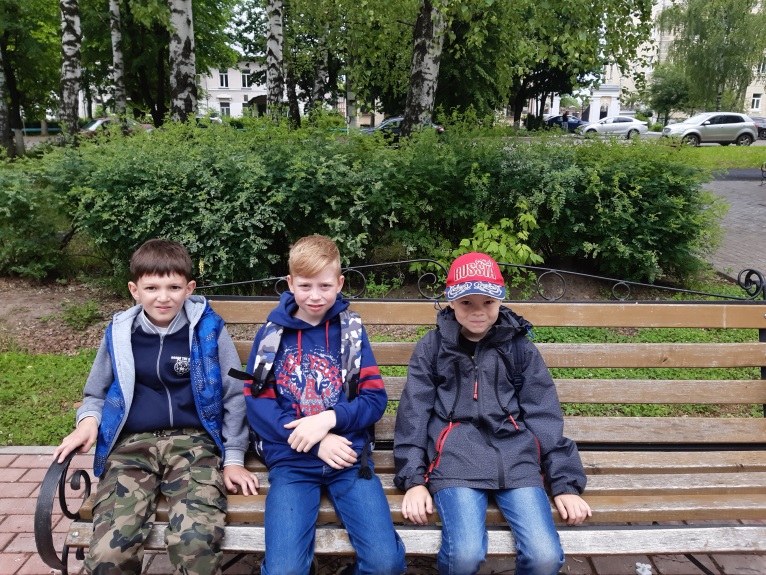 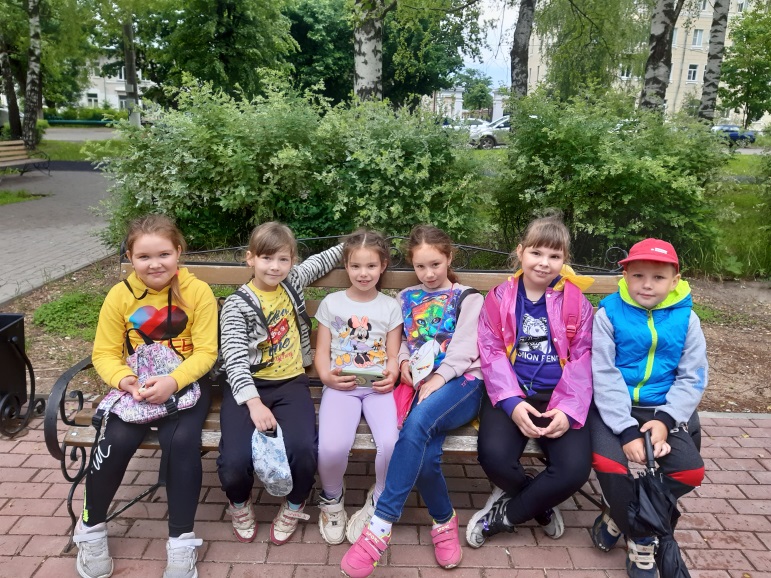 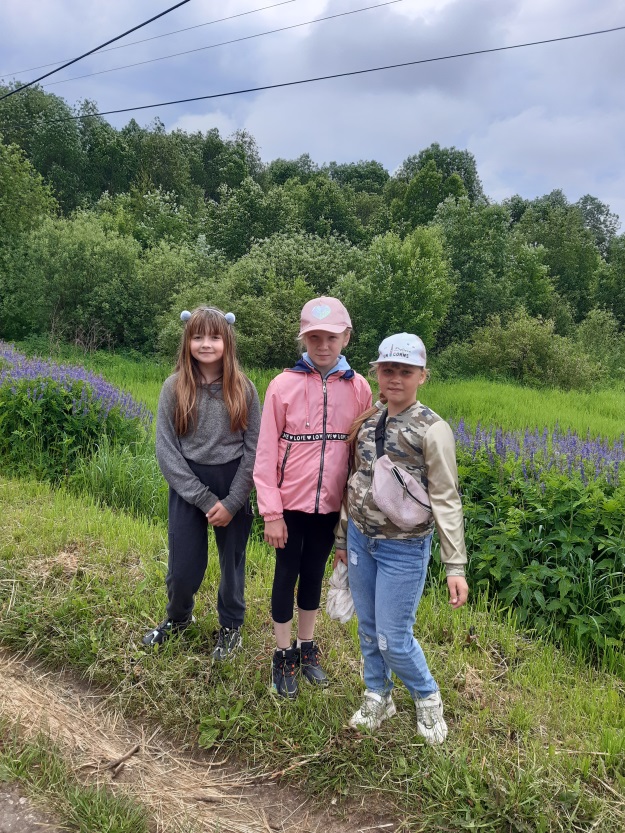 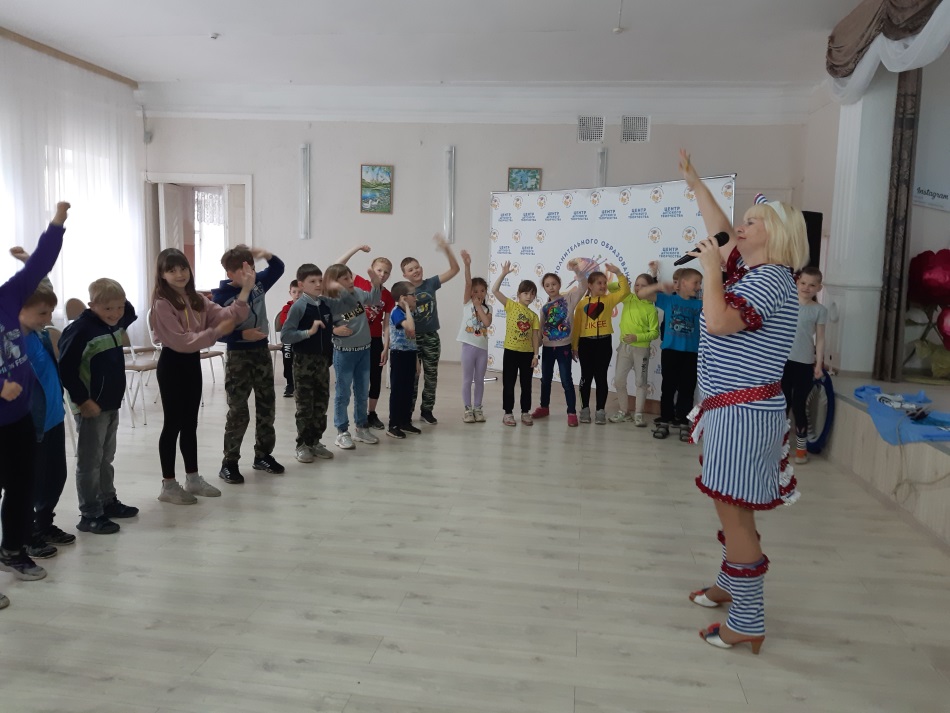 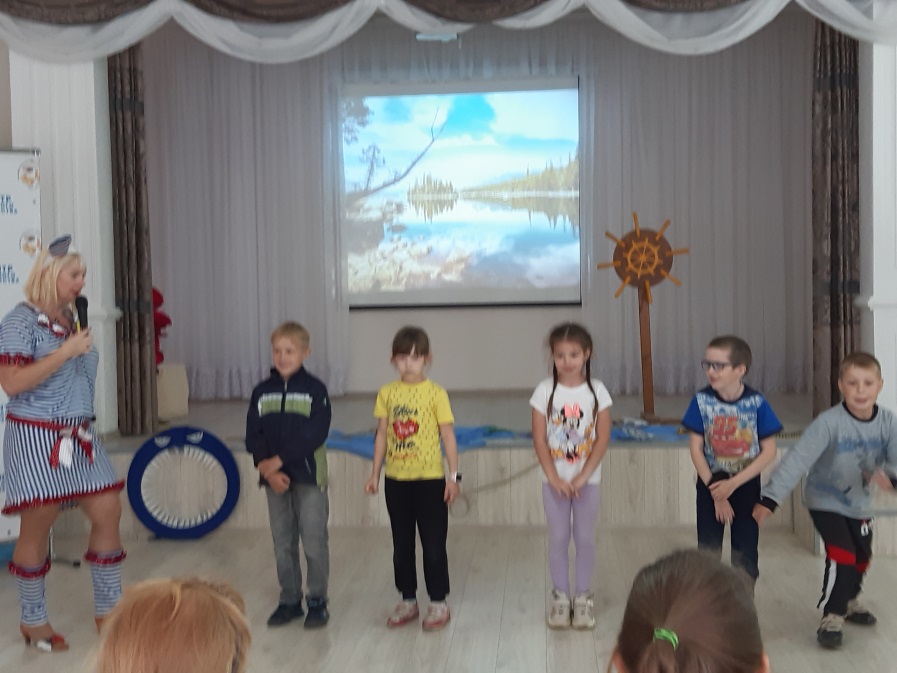 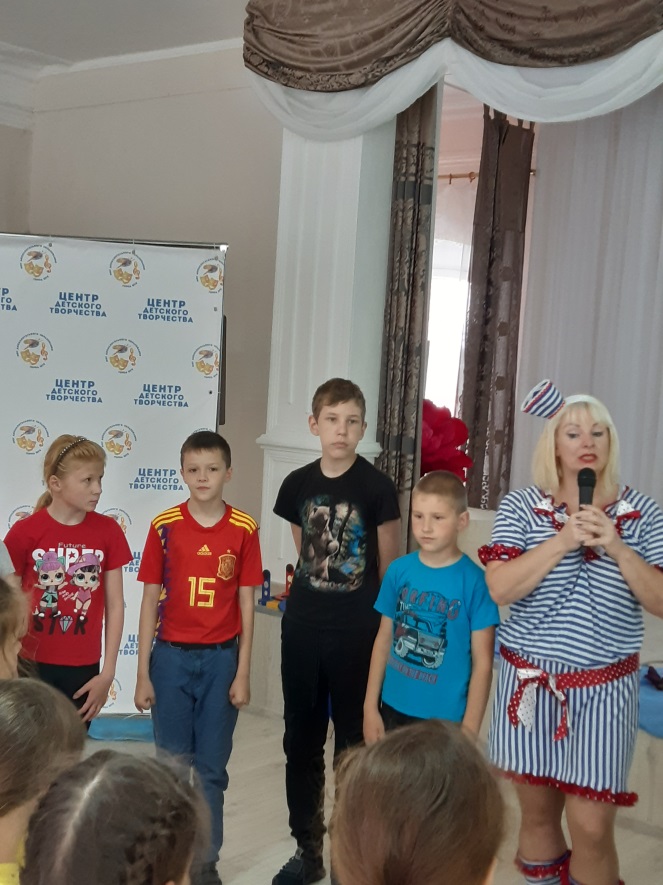 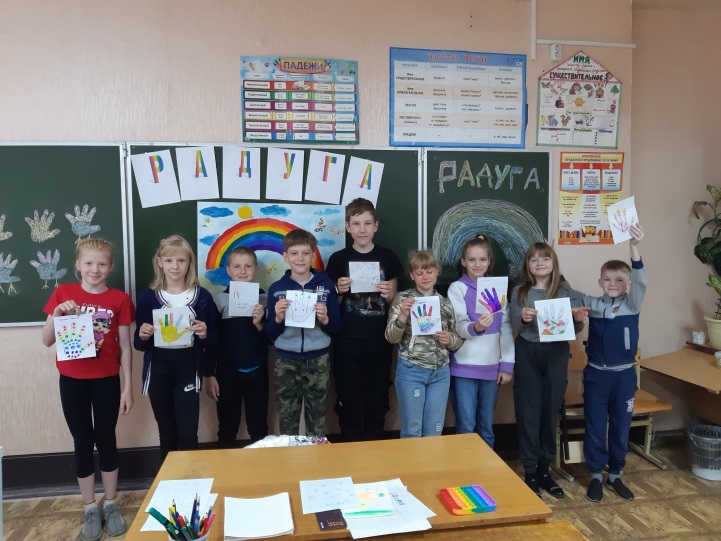 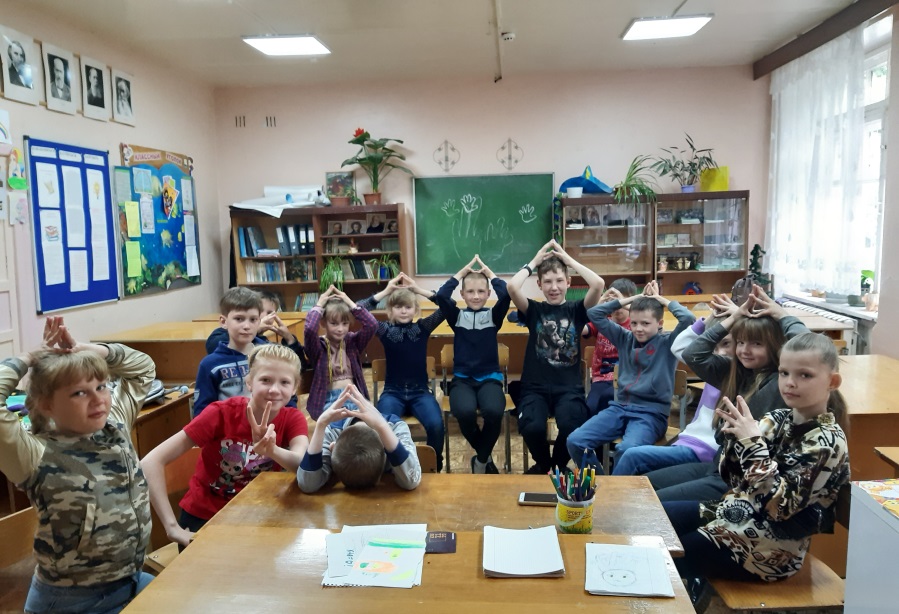 